Informação acerca do gatoO nosso Grupo necessita das seguintes informações acerca do seu gato para o podermos ajudar. Ao preencher as perguntas de escolha multipla pf marque com X no ***INICIO*** de cada opção ou mude a cor das letras da opção que se aplica. ATENÇÃO que SOMBREAR NÃO RESULTA. Tem de mudar a cor das letras em si.     *ObrigatórioEmail *analuisapvilaca@live.com.ptConta de email (a sua conta de email só será partilhada com a sua autorização prévia para enviar as informações acerca do caso do seu gato para grupos de investigação de PIF tais como o Dr. Pedersen, UC Davis) *O seu nome no Facebook *Ana vilacaNome do Tutor *Ana vilaçaCidade onde se encontra *Trofa,portoNome d@ Gat@ *EstrelaData de nascimento d@ Gat@ (ou data aproximada) *6 maio 2022Idade atual do gato *8 mesesSexo *Marcar apenas uma opção.Masculino e castradoFeminino e esterilizadaMasculino, não castradoFeminino, não esterilizadaRaça do gato *Peso atual do gato (o mais exato possível, pf)Há quanto tempo o seu gato está doente? Muitos gatos com PIF estão doentes há vários meses mas num estado subclínico. Por favor mencione se o seu gato alguma vez demonstrou um comportamento típico normal de um gatinho bebé, tal como trepar para móveis altos, bancadas, subir cortinas e arranhadores, a correr loucamente pela casa atrás de brinquedos ou moscas, a fazer espreita nos cantos das portas para atacar as suas pernas, etc. *Desde o dia 23 de dezembro verifiquei que ela se encontrava com o cio e desde ai ela ficou mais chata e pouco comia, não dando fe de nada, mas desde dia 1 se janeiro que ela começou a não comer nada e não ter força nas patinha e se notar os ossos dela. Antes era uma gata feliz, que eu mal chegava a casa vinha pra minha veira pedir miminhos, ouvia a porta de casa tentava ir passear par rua, correr, brincar com outros gatos que tenho.O seu gato foi resgatado da rua? Adotado? Pedigree? * Marcar apenas uma opção.Resgatado da ruaAdotado mas não era gato de ruaDe criador com PedigreeDe um abrigo ou associaçãoO seu gato era o único no local de onde ele veio, ou também adotou a mãe e irmãos, ou outros gatos não relacionados por laços de sangue? *Eu recolhi todos, um faleceu de ulceras na boca com um mês de vida, e outros 2 foram adotados, só tendo ficado ela comigo.Que idade tinha o seu gato quando o adquiriu1 mesAmamentação *Marcar apenas uma opção.Pela mamã deleBiberão ou seringaAmbos devido a mãe ter rejeitado, e como eles nasceram no meu quintal e me apercebi disso tentei alimenta-los a biberão. SINTOMAS e DIAGNÓSTICOO diagnóstico do seu gato: por favor marque TODAS as opções que se aplicam ao caso do seu gato. Se o diagnóstico do seu gato tem uma apresentação atípica ou combinação, por favor selecione "outro" e descreva a sua situação. *Marcar tudo o que for aplicável.PIF Húmida ou Efusiva Abdominal (Ascite - acumulação de fluído na cavidade abdominal)PIF Húmida Pleural (Acumulação de fluído nos pulmões)PIF Húmida Pericardíaca (Acumulação de fluído à volta do coração)PIF Seca ou Não Efusiva (Não se verifica acumulação de fluídos, mas geralmente envolve uma inflamação severa num ou mais órgãos incluindo os olhos, cérebro, fígado, intestinos, rins, ou quaisquer outros órgãos)PIF Seca para Húmida (inicialmente era seca e tornou-se húmida)Com sintomas OCULARESCom sintomas NEUROLÓGICOSOutra: Data do Diagnóstico da PIF *4.01.2023Foi um veterinário que fez o diagnóstico de PIF? * Marcar apenas uma opção.SimNãoO seu veterinário está disposto a dar-lhe apoio e acompanhamento clínico ao gato durante este processo? *Marcar apenas uma opção.SimNãoTalvezOutra:Descreva o que o levou a pensar que o seu gato estava doente e o levou até ao diagnóstico de PIF. *Devido ela ser uma gata muito mexida e do nada ficar no canto dela e não comer e perder as forças nas patas traseirasOs seguintes sintomas são sintomas gerais de ambas PIF húmida e seca. Marque TODAS as opções que se aplicam: *Marcar tudo o que for aplicável.Letargia, apatiaEspirrar, lágrimas nos olhos, nariz a pingarPerda de apetite e interesse por comidaNão se socializa nem consigo nem outros animais da casaDorme mais que o habitualIcterícia (orelhas, gengivas, pele e pálpebras internas amareladas)Anemia severa (Hematócrito ou HCT de 20% é seriamente preocupante; Hematócrito de 15% ou menos é caso de EMERGÊNCIA veterinária)Crescimento afetado, paradoOutra:Se o seu gato tem PIF húmida: drenaram algum fluido?*Marcar apenas uma opção.SimNãoOutra:23.1 Qual a cor da efusãoSe a efusão é abdominal alerte o veterinário de que SOMENTE 20 a 30% do total do volume da efusão pode ser drenada, para que não agrave o quadro clínico.Se a efusão é pleural pode e deve drenar o mais possível.Se o gato tem PIF húmida: ele está com respiração forçada ou elaborada (acima de 30 inspirações por minuto, com aumento de esforço em respirar)? Se sim, entãoLEVE O SEU GATO IMEDIATAMENTE PARA O VETERINÁRIO OU HOSPITAL VETERINÁRIO DE URGÊNCIA, e complete este questionário mais tarde. *Marcar apenas uma opção.SimNãoOutra:Se o seu gato foi diagnosticado com PIF SECA, ele tem algum dos seguintes sintomas? *Marcar tudo o que for aplicável.Massas, por ex.tamanho dos linfonodos mesentéricos aumentadorins aumentadosFigado aumentadonódulos em algum local – ONDE? :__________Inflamação dos intestinos (enterite)VómitosDiarreiaFezes moles com sangue ou mucoObstipaçãoSíndrome de PICA (lambe ou morde objetos e mastiga para os comer - objetos que não são alimentos)Outra: ________________ O seu gato bebe água suficiente por dia? (cerca de 60mL para um gato adulto) Ou seja, ele está a urinar com a frequência e em quantidade usual? *Marcar apenas uma opção.SimNão, mas eu ou o meu veterinário está a administrar fluídos subcutaneamenteNãoNão tenho certezaO seu gato foi testado para FIV e FELV? SimNãoQue tipo de teste foi usado?Testes rápidosPCRFoi analises de laboratório, não tenho certezaMarque os resultados POSITIVOS                                      Marcar tudo o que for aplicável.FELVFIVOutros (por ex. Calicivírus): ______________O seu gato foi diagnosticado com alguma ou outra infeção secundária? Qual ou quais? (p.ex. infeção do trato respiratório superior, infeção urinária, etc) *naoQue análises ou exames já foram efetuados para o diagnóstico da PIF? *Marcar tudo o que for aplicável.HemogramaProteínograma (eletroforese das proteínas)Bioquímica hepática e renalEcografia abdominalRaio-XTitulação e Coronavírus (Indique qual o valor positivo mais elevado, ex. 1:400) ________PCRCitologia da efusãoOutra: Sem tem os resultados de análises e/ou exames, por favor adicione aqui ou envie por email ou no messenger: * (email: luta.contra.pif.pt@gmail.com)As seguintes perguntas são de extrema importância dado que o vírus causador da PIF pode-se infiltrar no cérebro, levando a sintomas neurológicos e/ou oculares. Para que o medicamento contra a PIF consiga atravessar a barreira hematoencefálica e/ou a barreira hemato-ocular, é INDISPENSÁVEL que as dosagens administradas sejam mais elevadas. É crucial que a dosagem escolhida seja a correta para cada caso consoante os sintomas apresentados, de modo a prevenir resistências ao fármaco e recaídas. Como tal pedimos-lhe que leia as seguintes perguntas com muita atenção e verifique se o seu gato apresenta alguns destes sintomas, e que responda o mais detalhadamente que puder.Em caso de dúvida pergunte ao seu veterinário para lhe ajudar.Os olhos do seu gato apresentam alguns sintomas idênticos aos das seguintes fotografias *Marcar tudo o que for aplicável.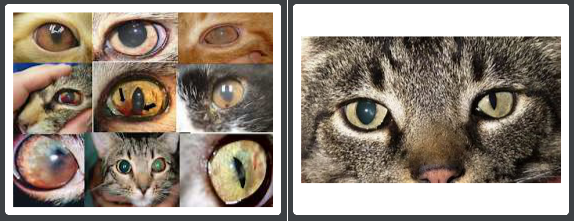 Uveíte - Nublado/enevoado ou com manchas (descrito pelo veterinário como "uveíte” anterior, cerática precipita, hifema, hipópio, coriorretinite, hemorragia na retina ou descolamentos da retina ")Anisocoria - pupilas de tamanhos diferentesNistagmus: movimento/oscilação rítmica dos globos oculares: os olhos movem ou balançam-se involuntariamente para a frente e para trás, ou de um lado para o outro. Veja este exemplo:https://www.youtube.com/watch?v=RC27zbmy_ZsOutra: ___________________O seu gato tem algum ou alguns dos seguintes sintomas neurológicos? (marque todas as opções que se aplicam) *Marcar tudo o que for aplicável.Fraqueza nas pernas (normalmente as traseiras, mas pode afetar ambas ao mesmo tempo)Incapacidade de saltar, ou salta de modo diferente/estranhoIncapacidade de saltar, ou salta de modo diferente/estranhoCambaleia, tomba, caminha de modo desequilibradoInclina a cabeça para um ladoMovimentos oculares anormaisDepressão, mudança de comportamentosConvulsõesTremores, sacudir as pernas, contrações involuntárias dos músculosNeuropatia periferal: Fraqueza, dormência, dor, normalmente nas patasDemênciaCome a areia da liteiraUrina ou defeca fora do caixoteRange os dentes quando comeSíndrome de hiperestesia: agressão a pessoas; agressão a animais; auto-agressão; pupilas dilatadas; salivação; vocalização; micção descontrolada; higiene excessiva, principalmente da região lombar; perseguir a própria cauda; mutilação da cauda, causada por arranhões e mordidas na região lombar e na cauda; correr e saltar freneticamente; ondulação/enrugamento da pele na área lombar dorsalOutra: ________________Por favor adicione um vídeo do seu gato onde se vê claramente quaisquer movimentos estranhos (pode enviar por messenger) Ficheiros enviados (descrição):Se o seu gato tem sintomas neurológicos, foi testado para a Toxoplasmose? SIMNÃO 34.1. Qual o resultado?PositivoNegativoO seu gato está a receber algum tratamento de suporte/paliativo? *Marcar tudo o que for aplicável.Prednisolona ou dexametasona (corticóides)Antibióticos (por favor use a secção "outro" para escrever o nome dos antibióticos)Mirtazipina ou Mirataz (para aumentar o apetite)Injeções de vitamina B12 (para ajudar com anemia e apetite)Maropitant (para os enjoos, o nome da marca pode variar, mas a mais conhecida é o Cerenia)Suplementos vitamínicos que incluem ferro (para anemia)Suplementos vitamínicos com Lisina na composiçãoOutra:Por favor refira quaisquer sintomas ou informação adicional que acha ser relevante tais como NOMES DE TODOS OS MEDICAMENTOS QUE ESTÃO A SER ADMINISTRADOS*Informação sobre a sua responsabilidade como tutorPROTOCOLO DE TRATAMENTO:O tratamento da PIF é composto por um ciclo de 84 dias de GS, administrado diariamente, o mais próximo possível à mesma hora, e por 84 dias de observação após terminar o ciclo de administração de GS. Alguns gatos podem precisar de prolongar o tratamento para além de 84 dias de tratamento caso os resultados das análises não estejam nos valores devidos. Muitos gatos ficam curados ao fim de um único ciclo de 84 dias de tratamento. Alguns gatos têm recaída e necessitam um segundo ciclo, o qual pode ser parcial (inferior a 84 dias) ou completo (84 dias). Isto depende dos resultados das análises de laboratório, as quais devem ser repetidas periodicamente conforme lhe for aconselhado pelo seu administrador. Se durante o período de observação ocorrer uma recaída, esta normalmente acontece entre o dia 3 e 84, com uma média de incidência por volta do dia 23. O GS tem cerca de 80-90% de taxa de cura.DECLARAÇÕES DO TUTORCompreendi a descrição básica do protocolo do tratamento, e a taxa de sucesso. *Marcar apenas uma opçãoSimNãoConcordo em seguir os conselhos recomendados pela administração para assegurar as maiores hipóteses de sucesso do tratamento *Marcar apenas uma opção.SimNãoConcordo em prestar atenção e acionar aos alertas regularmente enviados pela administração nos chats, incluindo o chat dos tutores ("Lutadores em Ação") para assegurar as maiores hipóteses de sucesso do tratamento. *Marcar apenas uma opção.SimNãoConcordo que sou responsável por ler com atenção e seguir os conteúdos dos posters que me serão disponibilizados com as regras/protoloco do tratamento?               Marcar apenas uma opção.SimNãoEstá consciente que este tratamento, tal como outros na ciência da medicina, não e 100% eficaz, e apenas tem uma taxa de sucesso máxima de 80-90%? *Marcar apenas uma opção.SimNãoConcorda em ler e RESPEITAR TODAS as REGRAS do GRUPO?              Marcar apenas uma opção.SimNãoREGRAS DO GRUPO#1 Respeite PRIVACIDADE do Grupo,Membros e CONTEÚDOSAo aderir a este grupo você está a comprometer-se a respeitar a privacidade/identidade dos membros do grupo, e a NÃO PARTILHAR QUAISQUER POSTS, COMENTÁRIOS, FOTOS OU CONTEÚDOS, ou MENSAGENS pessoais e/ou de grupo. Não é permitido enviar mensagens privadas a quem está a pedir auxílio no grupo! Essa é uma tarefa EXCLUSIVA da moderação/administração.#2  Verifique os PEDIDOS MENSAGENS/SPAM do MESSENGERApós ter pedido adesão ao grupo, e se tem um gato com PIF, certifique-se que verifica os seus pedidos de mensagens e caixa de spam do seu messenger, pois iremos contactá-lo desta forma..#3 EXCLUSIVIDADE a este GRUPOO grupo actua em EXCLUSIVIDADE: não aceitamos membros que integrem outros grupos de tratamento de PIF baseados em Portugal, ou quem está em tratamento/acompanhamento noutro grupo. Pois além de não ser ético, também nao é seguro para o bem estar fisico do animal e psidologico do tutor, seguir instruções de grupos diferentes.#4  ÓDIO E BULLYING - RESPEITE os OBJECTIVOS do GRUPOEste é um grupo de suporte e auxílio a tutores passando por uma situação de desespero e medos. Antes de comentar ou postar qualquer coisa, coloque-se no lugar deles! ÓDIO E BULLYING NÃO SÂO TOLERADOS#5  NÃO RECEITAR/INDICAR MEDICAMENTOSVeterinários já sabem que isto não deve ser feito. Tutores e participantes: o que serviu para o seu gato pode não servir para outro gato.EM CASO DE DÚVIDA, CONSULTE O SEU VETERINÁRIO.#6  NÃO POSTAR ANIMAIS EM SOFRIMENTOTenha em mente os que estão a sofrer junto com seus gatos devido a esta doença horrível. Não são permitidos vídeos nem fotos de animais em sofrimento em posts. Partilhe em privado com a sua administradora.#7  NENHUMA PROMOÇÃO ou SPAMProporciona às pessoas deste grupo mais do que vocêm obtém dele. Autopromoção, spam e links irrelevantes não serão permitidos.#8  Posts para ANGARIAÇÃO de FUNDOSApenas serão permitidos post para este fim, relativos a gatos que estão a ser tratados no NOSSO GRUPO. Desrespeito a esta regra levará à sua expulsão do grupo.#9  RESPEITE a ADMINISTRAÇÃO e MODERAÇÃO do grupoDesrespeitar e/ou bloquear membros da administração ou moderação não será tolerado e levará à sua expulsão do grupo.#10  TERMO de RESPONSABILIDADE dos TUTORESAo aderir a este grupo está a actuar por sua livre e espontânea vontade. A administração e moderação não podem assumir quaisquer responsabilidades sobre os seus actos e decisões em qualquer aspecto.Por assinale a confirmar que leu e aceita respeitar todas as regras do grupo, por favor:SIMNÃO